4 March 2021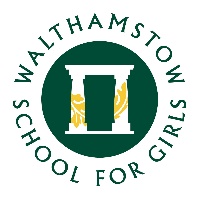 Dear Year 11 Students, Parents and CarersWe are very much looking forward to students returning to school. We will be welcoming all Year 11 students back to WSFG on Monday 8th March at 09:20. We will continue to make it our main priority to ensure their safety when they are in school and we will continue with the measures we had in place before Christmas.Please be reminded that on Friday 5th of March Year 11 students are to come into school for their first lateral flow test. Students, parents, and carers have been e-mailed a time at which their child needs to arrive. Students will enter via the gate which leads to the MUGA and will be instructed on what to do next from a member of SLT. Once the test has been completed students will return home. Due to this, students will NOT have a live lesson on Friday, they will be given some independent Maths work to complete and hand in via Teams at 15:30 on Friday.Please can you also ensure that students click on the link below to watch a video with the full instructions of how to complete the lateral flow test and where they should go before and after the test has been taken. Student Information Video on Covid Lateral Flow TestingWhen the Year 11 students return on Monday 8th March our expectations, in terms of uniform, remain in place and students will need to be in full school uniform including blazer and lanyard, with appropriate school shoes. Rules on jewellery, nails and hair colour have not changed and must be adhered to. Students will also need to have sensible warm, waterproof black outerwear e.g. coat, jacket and/or an umbrella as there will be times they will be outdoors regardless of the weather.When students arrive at school on Monday 8th March at 09:20 they will continue to enter the school site via the side gate which leads on to the MUGA, not through the usual student entrance. They will then continue with hand washing and immediately line up on the MUGA in tutor groups in alphabetical order as for a fire drill. They should maintain a distance of at least one metre between themselves and the student in front.We will continue to ensure we minimise the risk of any members of our school community contracting COVID-19.  We will continue with the same timings of the day we had for Year 11 before Christmas.Below is a reminder of the timings of the school day for Year 11.We will also be asking students to continue with the following specific procedures during the school day to keep everyone safe:We now ask that students wear face masks when in lessons and when moving around the building. Students may remove masks when taking part in PE lessons, when outside, and when seated in the dining room.Lunchtimes will be staggered, and it is vital students stay in their zone and do not mix with any other year groups.Students should maintain the social distancing guideline of 1 metre plus with other students in their class/year group whenever possible. All desks in classrooms will be forward facing to ensure this is possible.Students must maintain the social distance guideline of 1 metre plus with staff at all times.At lunchtimes students will not be allowed inside the building unless the weather is very bad. Students must bring appropriate clothing and outerwear e.g. black coat/jacket/an umbrella.We would like students to leave the dining room immediately after finishing eating.There will be separate areas for students eating school lunch and those having packed lunch. We don’t want students going through the dining room just to buy a drink , so if bringing a packed lunch, students should bring a drink with them.On days when students have PE they must wear PE kit to school in the morning as there are no changing room facilities. Students must wear their blazer over their PE polo shirt. If wearing a skirt or shorts students should wear black jogging bottoms on top of them. If students do not own black jogging bottoms, they can wear their school skirt or school trousers over the skirt/shorts.Students will not have lockers this year and so it is very important they all have an appropriate school bag to carry their books and belongings.Students will need to use specific toilets if they need to use them during lesson time to avoid mixing with other year groups.Thank you very much for continuing to adhere to these slightly amended rules and regulations , I am confident that you will make me very proud and I am looking forward to seeing you all again on Monday 8th March.If you have any questions, please contact us at info@wsfg.waltham.sch.uk.Yours faithfullyMs L WoodYear 11 Student Progress LeaderEntry       9:20 amPeriod 1 9:30 am - 10:10 amPeriod 2 10:10 am - 11:30 amPeriod 3 11:30 am - 1:15 pmLunch     11:50 am - 12:35 pmPeriod 4 1:15 pm - 2: 15 pmPeriod 5 2:15 pm - 3:20 pmTutor time3:20 pm - 3:40 pm WednesdaysFriday Week AFINISH AT 2:15 pm